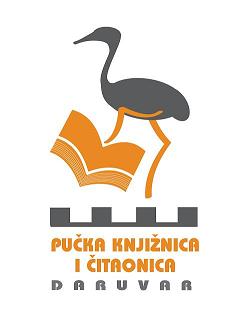 OBRAZLOŽENJE I. IZMJENA I DOPUNA  FINANCIJSKOG PLANAPUČKE KNJIŽNICE I ČITAONICE DARUVAR ZA 2022. GODINUOvim rebalansom smo uskladili planirane prihode i  rashode prema odobrenju plana od strane Gradskog proračuna za tekuću godinu i prema Bilanci gdje su knjiženi ostvareni prihodi i rashodi.	Rebalansom je uključen i višak prihoda poslovanja od prethodne godine u iznosu od 28.403,00 kn. Navedenim viškom planira se pokriće rashoda poslovanja. 	Izrada i predaja financijskog plana za 2022. godinu uslijedila je prije saznanja o financiranju pojedinih izdataka, npr. odobrenje projekata od strane Ministarstva kulture i medija. Iz tog razloga su i ti rashodi i prihodi sastavni dio ovog rebalansa.Prihodi iz gradskog proračuna (opći prihodi)  povećani  su u odnosu na Financijski plan za 2022. godinu. Prihodi od pomoći su povećani u odnosu na plan.Vlastiti prihodi su ostali isti.Prihodi od donacija su nepromijenjeni.Ukupni prihodi I. izmjena i dopuna financijskog plana povećani su za 251.650,00 kn u odnosu na financijski plan za 2022. godinu.Rashodi poslovanja (opći prihodi i primici) koji se odnose na rashode za zaposlene su promijenjeni:Pozicija 1 Plaća za zaposlene povećana je za 45.900,00 kn s obzirom da je sada ukalkulirana plaća za novog djelatnika i povećanje osnovice od svibnja 2022. g. za 7 zaposlenika.Pozicija 2 Nagrade u iznosu od 600,00 kn i pozicija 83 Regres za godišnji odmor u iznosu 500,00 kn povećane zbog novog zaposlenika.Pozicija 3 Doprinosi za obvezno zdravstveno osiguranje je povećano u iznosu od 18.000,00 kn zbog povećanja osnovice za 7 zaposlenika i plaće novog zaposlenika.Materijalni rashodi (opći prihodi i primici) su u ukupnom iznosu promijenjeni: Otvorena je nova Pozicija 37 Seminari, savjetovanja i simpoziji te je povećana u iznosu od 10.800,00 kn zbog najavljene tri kotizacija za pohađanje Poduke u proračunskom računovodstvu za novog zaposlenika. Pozicija 13 Električna energija je povećana u iznosu od 16.000,00 kn i pozicija 14 Plin je povećana u iznosu od 50.000,00 kn zbog poskupljenja energenata.Pozicija 16 Mat. i dijelovi za tek. i invest. održav. postrojenja i opreme povećano u iznosu od 3.600,00 kn.Rashodi poslovanja (pomoći) koji se odnose na rashode za zaposlene su promijenjeni:Pozicija 1 Plaće za zaposlene su povećani u iznosu od 1.620,00 kn zbog povećanja osnovice za 1 zaposlenika.Pozicija 3 Doprinosi za obvezno zdravstveno osiguranje je povećano u iznosu od 330,00 kn za 1 zaposlenika.Materijalni rashodi (pomoći) su promijenjeni:Pozicija 8 Naknade za prijevoz na posao i s posla je povećana zbog najavljenog povećanja cijena goriva u iznosu od 4.300,00 kn.Otvorena je nova pozicija 77 Usluge tekućeg i investicijskog održavanja građevinskih objekata za ugradnju novih prozora u iznosu od 100.000,00 kn.Ukupni rashodi povećani su za 251.650,00 kn.Prihodovna strana prati rashodovnu stranu rebalansa.Ovim rebalansom postiže se ujednačen financijski plan, te se osiguravaju sredstva za pokriće planiranih rashoda.       Ravnateljica :                                                                     Romana Horvat, viši knjižničar i prof. slavistikePUČKA KNJIŽNICA I ČITAONICA DARUVARSTJEPAN RADIĆA 543500 DARUVARRavnateljica: Romana HorvatTel.043/331-592Tel/fax.043/331-468 IBAN HR6823400091100055926OIB: 09901662337e-mail: pkic@bj.t-com.hrKLASA: 400-01/22-01/01UR.BROJ: 2103-03-42-01-22-01Daruvar, 20.4.2022. godine 